Количество получателей социальных услуг                                                    и количество предоставленных социальных услуг                                          по видам социальных услуг в                                                                            ЛОГБУ «Приозерский комплексный центр                                          социального обслуживания населения»за 9 месяцев 2021 года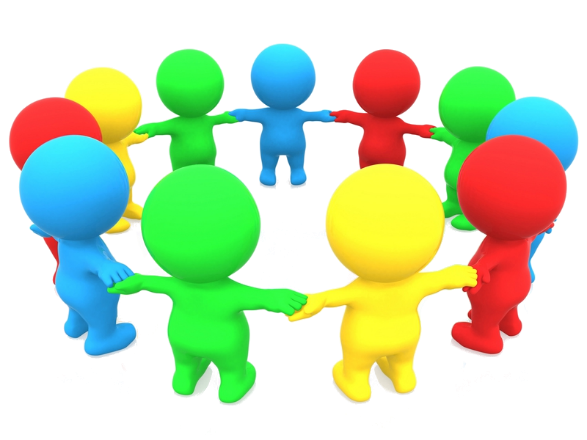 Виды социальных услугКоличество получателей социальных услуг, человекКоличество предоставленных социальных услугВиды социальных услуг9 месяцев 9 месяцев Социально-бытовые услуги700144487Социально-медицинские услуги64372127Социально-психологические услуги61234228Социально-педагогические услуги1556118Социально-трудовые услуги1232133Социально-правовые услуги4407923Услуги в целях повышения коммуникативного потенциала получателей социальных услуг, имеющих ограничения жизнедеятельности1205899Срочные социальные услуги913